บันทึกข้อความ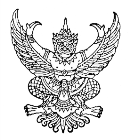 ส่วนราชการ  โรงพยาบาลภูเขียวเฉลิมพระเกียรติ จังหวัดชัยภูมิ 36110  โทร 0-4486-1700-3 ที่   ชย.oo๓3........../…………………………..………………….วันที่..............................................................................  เรื่อง   มอบหมายงานในหน้าที่รับผิดชอบเรียน   ผู้อำนวยการโรงพยาบาลภูเขียวเฉลิมพระเกียรติ ด้วยกลุ่มงาน...........................................................กลุ่มภารกิจ .................................................โรงพยาบาลภูเขียวเฉลิมพระเกียรติ จังหวัดชัยภูมิ มีบุคลากร คือ นาย/นาง/นางสาว................................................. ...............................................ตำแหน่ง......................................................................................จะย้ายไปปฏิบัติราชการที่............................................................................................... และได้ส่งมอบงาน ให้แก่ นาย/นาง/นางสาว...........................................................ตำแหน่ง.................................................................... ซึ่งเป็นไปตามระเบียบของสำนักนายกรัฐมนตรี ว่าด้วยการรับส่งงานในหน้าที่ราชการ พ.ศ.2524 นั้น ในการนี้ กลุ่มงาน..................................................................จึงขอแจ้งการมอบหมายงานในหน้าที่รับผิดชอบของบุคลากรดังกล่าว ให้ท่านทราบ โดยผู้ส่งมอบงานและผู้รับมอบ ได้ตรวจสอบการรับมอบหมายงานตามรายการถูกต้องแล้ว ตามรายละเอียดที่ส่งมาพร้อมหนังสือนี้จึงเรียนมาเพื่อโปรดทราบและพิจารณาดำเนินการต่อไป         (.................................)                                               ตำแหน่ง.............................................					หัวหน้ากลุ่มงาน………………   (..................................)                                               ตำแหน่ง.............................................					หัวหน้ากลุ่มภารกิจด้าน………………        (นายสุภาพ สำราญวงษ์)                                         ผู้อำนวยการโรงพยาบาลภูเขียวเฉลิมพระเกียรติอัตลักษณ์ รพ.ภูเขียวเฉลิมพระเกียรติ “ตรงเวลา รู้หน้าที่ มีวินัย”แบบฟอร์มการรับส่งมอบงานในหน้าที่       เขียนที่   โรงพยาบาลภูเขียวเฉลิมพระเกียรติ  	          วันที่........เดือน.................พ.ศ.  2565ของนาย/นาง/นางสาว.......................................................................ตำแหน่ง...............................................................มอบงานให้แก่นาย/นาง/นางสาว  ....................................................ตำแหน่ง................................................................งานในหน้าที่ที่รับผิดชอบ......................................................................................................................................................................................................................................................................................................................................................................................................................................................................................................จำนวนบุคลากรในงาน/กลุ่มงาน (ข้าราชการ/ลูกจ้างประจำ/ลูกจ้างชั่วคราว)3.งานที่ต้องดำเนินต่อเนื่อง (ดำเนินการยังไม่เสร็จ))…………………………………………………………………………………………………………………………………………………………………………………………………………………………………………………………………………………………………………………………………………………………………………………………………………………………………………………………………………………………………………4. วัสดุ /ครุภัณฑ์ (ที่ได้รับมอบหมาย)ลงชื่อ.....................................................ผู้ส่งมอบ           ลงชื่อ.....................................................ผู้รับมอบ       (...................................................)                           (....................................................)ตำแหน่ง...............................................................          ตำแหน่ง...............................................................วันที่............เดือน..................................พ.ศ.............      วันที่............เดือน..................................พ.ศ.............ลงชื่อ.....................................................พยาน           ลงชื่อ.....................................................พยาน       (...................................................)                           (....................................................)ตำแหน่ง...............................................................          ตำแหน่ง...............................................................วันที่............เดือน..................................พ.ศ.............      วันที่............เดือน..................................พ.ศ.............หมายเหตุ	1. เอกสารให้ทำขึ้น  3 ฉบับ	-  ผู้ส่งมอบ  1 หนึ่งฉบับ		-  ผู้รับมอบ  1 หนึ่งฉบับ		-  อีกฉบับหนึ่งให้เก็บรักษาไว้เป็นหลักฐานของหน่วยงานนั้น ๆ		2. สามารถปรับรูปแบบเอกสารได้ตามภาระงานหรือเป็นเอกสารแนบลำดับที่ชื่อ-สกุลตำแหน่งที่รายการจำนวนหมายเหตุ